Картотека дидактических игрпо нравственно-  патриотическому воспитанию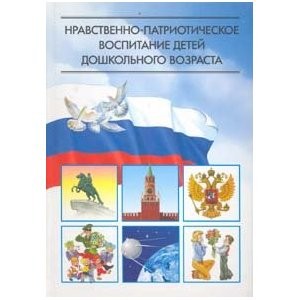  Дидактическая игра позволяет шире приобщить детей к текущей жизни в доступных им формах нравственных переживаний. Дидактическая игра по нравственно-патриотическому воспитанию позволяет открыть комплекс разнообразной деятельности детей: мысли, чувства, переживания, сопереживания, поиски активных способов решения игровой задачи, подчинение их условиям и обстоятельствам игры, отношения детей в игре. Предлагаемые игры и упражнения могут проводить воспитатель, педагог-психолог на прогулке во время утреннего приема, в вечерние часы, в период свободной деятельности детей « Мой адрес…»Задачи: формировать умение и знание детей называть свой  домашний адрес,  улицу города Полысаево, номер дома, квартиры, телефона, этаж закрепить знание права на жильёМатериал: мячХод игры: все встают в круг, воспитатель передаёт мяч ребёнку и говорит: Я живу на … этаже», ребёнок продолжает, называя свой этаж, и передаёт мяч соседу и т. д.  «Поиски добрых слов»   Задачи: раскрыть на примерах значение слов «простите, извините», воспитывать дружеские отношения, объяснить необходимость извинения, признания вины или доказательства  правоты и справедливости, связь слова и поступка, слово и отношение Ход игры  Воспитатель начинает рассказ о том, как следует извиняться, где и когда, как применяются эти вежливые слова«Путешествие по маршруту добрых чувств, поступков, дел и отношений».Задачи:  обратить внимание детей на то, что добрые чувства, поступки и дела вызывают чувство уважения, дружбу и любовь. Формировать дружеские отношения, закреплять правила этикета, правила поведения.Материал: картинки с разными сюжетами добрых поступков, хорошего и плохого поведения Ход игры  Воспитатель начинает рассказ о том ,как следует себя вести в том или ином месте, какие поступки хорошие.. «Наша страна».Задачи: Выявить знания детей о нашей Родине, ее столицеМатериал: иллюстраций, фотографий Ход игры: воспитатель показывает иллюстрации и картины, залает вопросы. Дети отвечают «Малая Родина ».Задачи: Выявить знания детей о своей Малой  Родине, об истории нашего города, памятниках и достопримечательностях г. Полысаево Материал:  иллюстраций, фотографий города Полысаево и Кемеровской области Ход игры: воспитатель показывает иллюстрации и картины, залает вопросы. Дети отвечают « Флаг России»(города Полысаево и города Кемерово)Задачи: способствовать закреплению знания флага своей страны, (города, области ,областного центра) закрепить основные цвета флагов, что они обозначают?Материал: полосы красного, синего и белого цвета, флаги городовХод игры: Воспитатель показывает детям флаг России, убирает и предлагает выложить разноцветные полоски в том порядке, в котором они находятся на флаге России «Расскажи о своей  семье»Задачи: Сформировать представление о себе как о члене семьи. Показать значение семьи в жизни человека. Формировать желание рассказывать о членах своей семьи, гордиться ими, любить их.
Материал:  Фотоальбом, составленный совместно с родителями с  семейными фотографиями  с генеалогическим древом семь«Угадай, чей флаг»Задачи: способствовать закреплению знания флага своей страны (города, области, областного центра) закрепить основные цвета флагов, что они обозначают?Материал: картинки с изображением разных флагов Ход игры:  среди 4-6  предложенных флагов  найти нужный «Путешествие по городу Полысаево»Задачи: знакомить с родным городом, с достопримечательностями  города, с памятниками культуры . Материал: альбом фотографий родного города, иллюстрации и открытки с изображением достопримечательностей города Ход игры: Воспитатель показывает детям фотографии достопримечательностей города, предлагает назвать их. «Назови кто»Задачи: знакомить детей с  главными людьми   РФ (Путин, Шайгу, Медведев) и Кемеровской области (Цивилев, Зыков)Материал: портреты известных соотечественниковХод игры: Воспитатель показывает портреты, предлагает детям назвать того, кто изображен на портрете и рассказать, чем он знаменит.«Моих родителей зовут…»Задача:  Закрепляем знания имени и отчества родителей, дедушек , бабушек… Материал:  семейные фотоальбомы Ход игры: дети, передавая друг другу мяч, быстро называют фамилию, имя, отчество мамы и папы. «Кто и в какой стране живет?»Задача: расширить знания детей о мире, людях которые населяют его.Материал : картины и иллюстрации с разными странами мира и народом . Ход  игры: Воспитатель показывает изображения и просит определить из какой страны этот человек и как его назовутКитай-китаец, африка-африканец…«Путешествие по планете Земля» Задачи: Закрепить знания детей о том, что  Земля - планета шарообразной формы (используя глобус). Показать какие движения Земля совершает (вращение вокруг себя, вокруг Солнца).  Помочь детям найти на глобусе  воду (океаны, моря, реки), сушу (горы, равнины, леса, пустыни). Воспитывать в детях интерес к изучению  Земли, на которой мы живем - как к планете.  Материал: глобус, карты мира, картинки и иллюстрации с изображением планеты «Узнай по описанию кто это »Задачи: закрепить, зная детей о животном мире родного края. Прививать любовь к Родному краю, к Родине Материал: Картинки и иллюстрации  с изображением животного мира . Ход игры: Воспитатель описывает животное , дети отгадывают, «У кого какой домик »Задачи: закрепить, зная детей о животном мире родного края. Пояснить, что животные тоже имеют право на жильё и неприкосновенность жилищаМатериал: картинки и иллюстрации с изображением жилища животных. Ход игры: Медведю – берлога                   Белке – дупло«Зеленая аптека»Задачи: закрепить знания детей о лекарственных растениях родного края; о правильном использовании их в лечебных целях.Материал: гербарий, картотека лечебных трав Ход игры: Воспитатель показывает картинку с изображением лечебной травы, дети отгадывают. Рассказывает о ее целебных свойствах «Малая красная книга »Задачи: закрепить знания детей о редких  растениях и животных, птиц нашего края  занесенных  в « Красную книгу». Прививать любовь к родине, родному краю , чувство ответственности  Материал: «малая красная книга», составленная совместно с родителями, картинки и иллюстрации с изображением редких животных и растений, птиц  Ход игры: Воспитатель показывает картинку с изображением редких животных и растений ,дети называют Воспитатель рассказывает о  них«Страны и народы"   Задачи: Расширять представление детей о странах Земли и их народах. Прививать интерес к жизни людей с различным бытом, культурой и традициями. Прививать уважение к культуре и традициям разных народов мира.  Материал: глобус, карта Мира, картинки и иллюстрации с изображением разных стран и народов мира  Ход игры: Воспитатель показывает картинку с изображением с изображением разных стран и народов мира. Рассказывает о них« Узнай, о ком я говорю»Задачи: закрепить понимание и осознание детьми своей индивидуальности и чувства собственного достоинства, уважения к мнению другого человека, помочь детям осмыслить различия и сходство между людьми.Ход игры: ведущий описывает портрет ребенка, дети отгадывают не примут в ней участие.    «Народные промыслы»Задачи: знакомить детей с народными промыслами, прививать интерес к русским традициям, учить узнавать и отличать различные промыслы.Материал: картинки и изображения с предметами  народного  творчестваХод игры воспитатель показывает картинку с  изображением предметов  народных промыслов.-  Дети называют «Собери узор».Задачи: знакомить детей с народными промыслами, прививать интерес к русским традициям, учить узнавать и отличать различные промыслы.Материал: разрезные картинки с изображениями народных промыслов Ход игры - Дети собирают картинки из разрезных  фрагментов.  «Отгадай профессию»Задачи: Закреплять знания детей о профессиях. Формировать умения разделять профессии на мужские и женские. Материал: карточки с изображением людей разных профессий.Ход игры: Взрослый перечисляет действия человека определенной профессии, а дети отгадывают, что это за профессия. «Я имею право...»Задача:  Расширить область правовых знаний детей.Материал. Набор сюжетных картинок к статьям «Конвенции ООН о правах ребенка». Картинки с изображением ситуаций, не рассматриваемых в «Конвенции» (ребенок катается на велосипеде, играет в прятки, поливает цветы и т.п.).  Ход игры Дети поочередно выбирают  картинку и  объясняют причину своего выбора, остальные обсуждают правильность принятого решения.«Какие праздники ты знаешь?»Задачи: Развивать у детей сообразительность, память, закрепить знания о праздниках, (народные, государственные, религиозные)  закреплять правила поведения в общественных местах.  Материал: картинки и иллюстрации с изображением праздников, открытки к разным праздникам.Ход игры  Воспитатель начинает рассказ о том что праздники бывают разные, показывает карточки и открытки. Предлагает подобрать карточку с праздником, а к ней тематическую открытку«Жилище  человека»  Задачи: Закрепить знания детей о жилище человека., о том из чего они сделаны, Прививать любовь к родному  дому, Родине .Материал: картинки и иллюстрации с изображением жилища человека Ход игры  Воспитатель начинает рассказ в том, где живет человек,  что жилище бывает  разное яранга, хата, изба…. 